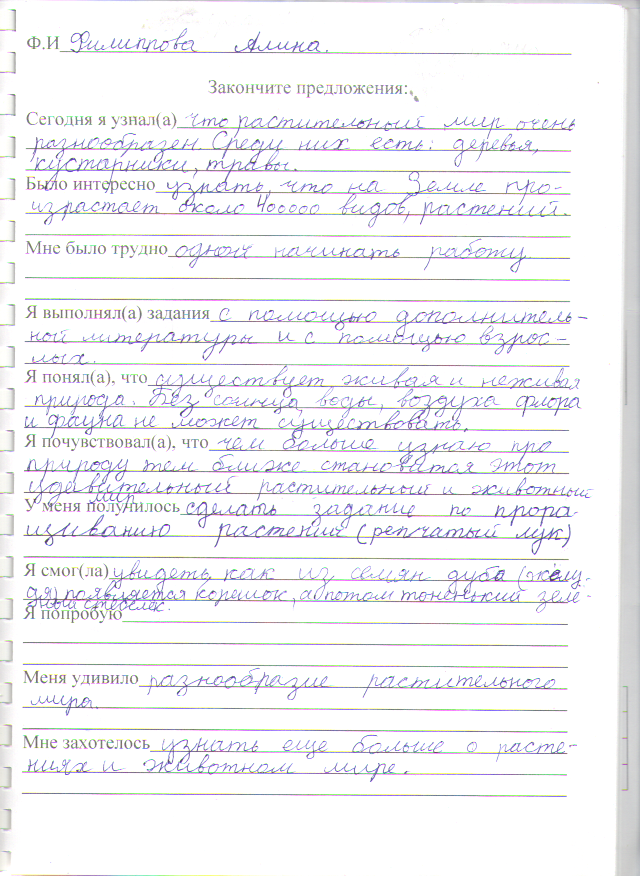 Приложение 1Игра на развитие внимания. (Раздаются листочки с заданиями).                                                                   Здесь спрятались названия трех групп растений. Найдите их и закрасьте буква карандашами разного цвета.Приложение 2Закрепление знаний о растениях1. Игра «Найди лишний»Сирень, калина, одуванчик, орешникСосна, липа, ель, пихтаПодорожник, крапива, осина, ромашка2. Работа с текстом.                                                                                                                                Прочитай текст и узнай по признакам, о какой группе растений идет речь.1.Я появляюсь ранней весной, как только начнет пригревать солнышко. Стебли у меня мягкие, сочные. Расту я. Чаще всего, на лугу. (Трава)                                                                               2. Я люблю расти в лесу. У меня от корня отходит один твердый и толстый стебель. В кроне моих ветвей разные животные устраивают себе жилище. (Дерево)                                               3. Мои цветы радуют глаз человека, а плоды приносят пользу. От корня у меня отходят несколько не очень толстых стволов. Чаще всего, меня можно встретить в саду. (Кустарник)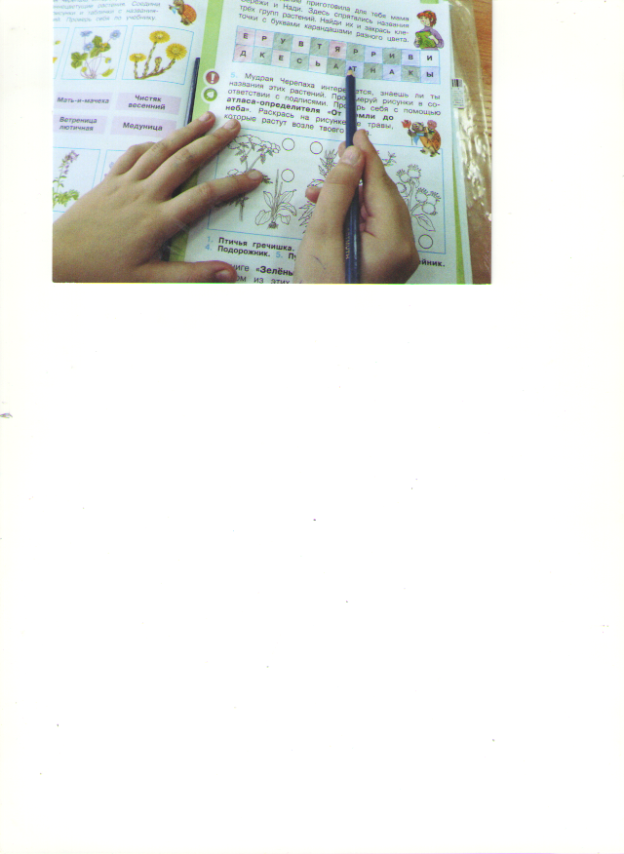 ЛитератураУчебник: А.А. Плешаков. Окружающий мир.2 класс. М.: Просвещение, 2013.Плешаков, А.А. От земли до неба: атлас – определитель: пособие для учащихся общеобразовательных учреждений / А.А.Плешаков. – 11-е изд. – М.: Просвещение, 2010. – 222 с.: ил. – (Зелёный дом).А.А.Плешаков. Окружающий мир. Рабочая тетрадь для 2 класса. М.: Просвещение, 2013.С.Васильева. Цветы и деревья. Издательство: Школьная пресса, 2011.А.Смирнов. Мир растений. Издательство: Молодая гвардия, 1988.ЕРУВТЯРРИВИДКЕСЬАТНАКЫ